Печать листьямиОсенью, гуляя с ребенком в парке, можно собрать листья с разных деревьев, отличающиеся по форме размеру и окраске. Листья покрывают гуашью, затем окрашенной стороной кладут на лист бумаги, прижимают и снимают, получается аккуратный отпечаток растения.Пример техники печать листьями:Возьмите любой понравившейся листик. И на отдельном листе бумаге хорошо прокрасьте его гуашью при помощи кисточки. Старайтесь не оставлять пустых мест и не прокрашенных краев.Положите листик окрашенной стороной вниз на чистый лист бумаги. Расположите листок черенком вниз и плотно прижмите к бумаге, стараясь его не двигать, иначе изображение получится смазанным.Аккуратно взять листок за черенок и плавным движением вверх постепенно отклеить его с альбомного листа.Следующие листочки можно покрасить в другие цвета, а можно один листик сделать двухцветным. Отпечатайте из в других местах композиции. Можно взять уже использованный листик и покрасить его в другой цвет, тогда при смешении разных красок может получиться необычный оттенок.Когда рисунок заполнится отпечатками листиков, кистью дорисовать стволы деревьев, отпечатавшиеся прожилки листиков будут напоминать веточки в цветной кроне.Рисование методом тычка Для этого метода достаточно взять любой подходящий предмет, например ватную палочку. Опускаем ватную палочку в краску и точным движением сверху вниз делаем тычки по альбомному листу. Палочка будет оставлять четкий отпечаток. Форма отпечатка будет зависеть от того, какой формы был выбран предмет для тычка. Если тычок делать целенаправленно, например, по готовому контуру и внутри него, то изображаемый объект получится интересной неоднородной фактуры. Этим методом можно нарисовать падающий снег, украсить готовый рисунок орнаментом и многое другое.Пример техники методом тычка «Веточка черемухи»:Гуашью зеленого цвета рисуем длинную основную ветку и несколько коротких  боковых, количество зависит от того сколько цветочных гроздей будет на основной ветке.От коротких веточек по бокам зеленым цветом  нарисуем тонкие исходящие веточки для цветочков.Берем ватную палочку, опускаем в желтый цвет и делаем  желтые серединки у цветочков на конце коротких тонких черенков.Далее, гуашью белого цвета делаем лепестки – маленькие горошины вокруг желтой серединки. Таким же образом выполнить несколько гроздьев черемухи на основной ветке.Между гроздьями кистью нарисовать короткие черенки для листиков. На конце каждого черенка нарисовать листик.Кляксография В основе этой техники рисования лежит обычная клякса.  В процессе рисования сначала получают спонтанные изображения. Затем ребенок дорисовывает детали, чтобы придать законченность и сходство с реальным образом.Оказывается, клякса может быть и способом рисования, за который никто не будет ругать, а, наоборот, еще  и похвалят. При этом не нужно мучиться с пером и чернилами, а можно использовать разноцветные кляксы из красок. Если сложить листик пополам, на одну сторону накапать несколько капель жидкой краски и плотно прижать другую сторону, то можно получить необычные причудливые узоры. А потом в полученных кляксах постараться рассмотреть деревья, цветы, водоросли. Для начала можно попробовать работать с одной краской, потом с несколькими. Пример техники кляксографии:Сложить пополам альбомный лист, тщательно прогладить линию сгиба. Раскрыть лист.Набрать побольше краски на кисточку и капнуть на одну половину листа.Сложить лист пополам и хорошенько разгладить.Раскрыть лист и посмотреть, что получилосьПроделать ту же самую операцию  с краской другого цвета, каждый раз капая на чистое место и только на одну из половинок листа.Посмотреть, что получилось и при необходимости дорисовать детали.Раздувание краски Эта техника чем-то похожа на кляксографию. Так же как и при кляксографии на лист бумаги наносят несколько капель жидкой краски, но лист не складывают, а берут трубочку. Можно взять трубочку для коктейля, а можно от обычного детского сока. Нижний конец трубочки направляют в центр кляксы, а затем с усилие дуют в трубочку и раздувают кляксу от центра в разные стороны. Детям очень нравится, когда у кляксы разбегаются в разные стороны «ножки». На пятно можно воздействовать и управлять им, преобразуя в какой либо задуманный объект, отдельные детали которого дорисовываются обычной кистью или с помощью фломастеров. Усилия по раздуванию краски способствуют активной работе легких.Пример рисунка и технике раздувания краскиКисточкой рисуем ствол дерева коричневого цвета.Над стволом дерева наносим кистью большую каплю яркого цвета (желтую, красную, оранжевую, зеленую), разведенную водой. Если развести сильно, то "ножки" при раздувании будут толстые, если погуще - тонкие и аккуратные.Помещаем в цент капли трубочку и начинаем раздувать в разные стороны, поворачивая лист.Рядом с первым нанести пятно другого цвета и раздуть его. При этом ножки соседних пятен могут пересекаться и сливаться. Из нескольких пятен изображаем округлую крону дерева. Таким же образом можно выполнить 2-3 дерева.В дополнение к композиции нарисовать этим же методом ежиков. Пятно черного цвета раздуть в верхней его части. Кистью дорисовать мордочки и лапки. Поверх иголок листик, грибок или яблочко.Можно дорисовать солнышко и облака.Монотипия Данная техника используется для изображения зеркального отражения объектов на водной глади (пруда, озера, реки и т.д.). Эта техника схожа с кляксографией: лист бумаги складывается пополам, на одной половинке рисуются объекты будущего пейзажа и раскрашиваются красками, а после лист складывается пополам и проглаживается. После получения оттиска исходные объекты рисунка оживляются красками повторно, чтобы они имели более четкие контуры, чем их отражения на «водной глади» водоема. Пример рисунка в технике монотипияБерем голубой  лист. Предварительно белый лист можно закрасить голубой краской. В верхней части листа поэтапно нарисовать  гуашью объекты пейзажа: деревья, кустарники, горы, дом, солнце, облака и т.д.Затем сложить лист по нижней границе перехода рисунка в водную гладь и прижать. Таким образом, получится отражение пейзажа в воде.Пейзаж на берегу оживить красками, чтобы он был более четкий и яркий чем его отражение в воде. Отражение на воде подкрашивать не надо оно остается слегка размытым.Усложните рисунок, сложите лист на три части, тогда получиться отражение предметов, которые находятся на воде, например, лодка с парусом.Фотокопия – рисование свечой Для основного рисунка используется любой водоотталкивающий материал: свеча, кусок сухого мыла, белый восковый мелок.  Невидимые контуры не будут окрашиваться при нанесении поверх них акварельной краски, а будут проявляться, как это происходит при проявлении фотопленки. Пример рисунка в технике фотокопия «Морозный узор» ·        Придумать эскиз будущего узора.·        Выполнить рисунок на листе при помощи свечи или белого воскового мелка.·        Равномерно покрыть рисунок акварелью голубого или фиолетового цвета.Проступающий рисунок Это смешанная техника рисования различными материалами. Основная цель - ознакомиться со свойствами и особенностями материалов. Задуманный сюжет выполняется восковыми карандашами (мелками). Затем поверх рисунка наноситься акварель. Акварельные краски скатываются с рисунка, и он как бы проявляется. Пример рисунка «Праздничный салют над городом»В нижней части рисунка нарисовать восковыми мелками невысокие дома или только крыши. Раскрасить их. Хорошо нажимайте на восковый мелок, чтобы след был четким и ярким.На оставшейся части листа нарисовать разноцветные пучки салюта в виде кругов, веера, фонтана и т.д.  На концах лучей нарисовать огоньки в виде звездочек, кружочков, снежинок.Покрыть готовую композицию черной акварелью (фиолетовой, темно-синей).Каракулеграфия Если на листе изобразить недорисованный контур предмета или какие-нибудь каракули, то можно увидеть в них какие-то объекты.  Если дорисовать и дополнить эти объекты, то получится целостный узнаваемый объект. По сложности задач развивающих представление и зрительную память, этот способ обучения наиболее сложный, так как требует определенного уровня развития воображения, опыта, наблюдений.При первоначальном знакомстве с каракулеграфией разумнее предложить ребенку лист с каракулями (полуконтуры с изображением знакомых зверушек). Если ребенок будет испытывать затруднение  в узнавании объектов, можно использовать наводящие вопросы, загадки. Пример рисунка:Внимательно рассмотреть незаконченный контур, определить недостающие элементы предмета.Дорисовать простым карандашом недостающие детали объекта.Раскрасить готовый рисунок.По желанию дополнить композицию тематическими элементами.Шаблонография Чтобы нарисовать предмет в этой технике, необходимо представить из каких геометрических фигур он состоит. Каждый сложный предмет можно изобразить при помощи простых составляющих: треугольников, кругов, квадратов, овалов и прямоугольников. Данная техника предполагает обрисовывание заранее приготовленных шаблонов геометрических фигур -  с целью составить и изобразить отдельный объект или сюжетную картинку. Рисуем по шаблону:Продумать содержание рисунка.Начинать создание объекта в следующей последовательности: в начале нужно обрисовать основную, самую крупную, форму и только потом переходить к деталям.Простым карандашом обрисовать геометрические формы, чтобы готовое изображение составляло единое целое.Готовую композицию выполнить  в цвете.Ожившие предметыЧастью любого творческого процесса является умение видеть мир образно, с присущей только ребенку детской непосредственностью, с верой в чудеса на эмоционально-чувствительном уровне. Этот способ рисования строится на имеющемся уже изобразительном опыте, умению выражать свое отношение к рисуемому объекту различными способами и выразительными средствами через цвет, линии, передачу характерных поз, мимики. Пусть ребенок пофантазирует и представит себе, что самые обыкновенные вещи, которые нас окружают, вдруг ожили.Пример рисования:Предложите ребенку нарисовать разные вещи из любой предметной группы (овощи, фрукты, одежда, предметы быта, посуда, растения и т. д.), которые вдруг ожили.  При рисовании нужно сохранить форму рисуемых объектов и придать им человеческий облик, нарисовав глаза, рот, нос, ножки, ручки, разные детали одежды. Тычок жесткой полусухой кистью.Возраст: любойСредства выразительности: фактурность окраскиМатериалы: жесткая кисть, гуашь, бумага любого цвета и формата, либо врезанный силуэт пушистого или колючего животногоСпособ получения изображения: Ребенок опускает в гуашь кисть и ударяет ею по бумаге, держа вертикально. При работе кисть в воду не опускается. Таким образом заполняется весь лист, контур или шаблон. Получается имитация фактурности пушистой или колючей поверхности.Рисование пальчиками.Возраст: от двух лет.Средства выразительности: пятно, точка, короткая линия, цвет.Материалы: мисочки с гуашью, плотная бумага любого цвета, небольшие листы, салфетки.Способ получения изображения: Ребенок опускает в гуашь пальчик и наносит точки, пятнышки на бумагу. На каждый пальчик набирается краска разного цвета. После работы пальчики вытираются салфеткой, затем гуашь смывается.Оттиск печатками из картофеля.Возраст: от трех лет.Средства выразительности: пятно, фактура, цвет.Материалы: мисочка либо пластиковая коробочка, в которую вложена штемпельная подушечка из тонкого поролона, пропитанного гуашью, плотная бумага любого цвета и размера, печатки из картофеля.Способ получения изображения: Ребенок прижимает печатку к штемпельной подушечке с краской и наносит оттиск бумагу. Для получения другого цвета меняется и мисочка, и печатка.Оттиск поролоном.Возраст: от четырех лет.Средства выразительности: пятно, фактура, цвет.Материалы: мисочка либо пластиковая коробочка, в которую вложена штемпельная подушечка из тонкого поролона, пропитанного гуашью, плотная бумага любого цвета и размера, кусочки поролона.Способ получения изображения: Ребенок прижимает печатку к штемпельной подушечке с краской и наносит оттиск бумагу. Для получения другого цвета меняется и мисочка, и поролон.Оттиск печатками из ластикаВозраст: от четырех лет.Средства выразительности: пятно, фактура, цвет.Материалы: мисочка либо пластиковая коробочка, в которую вложена штемпельная подушечка из тонкого поролона, пропитанного гуашью, плотная бумага любого цвета и размера, печатки из ластика (их педагог может изготовить сам, прорезая рисунок на ластике с помощью ножа или бритвенного лезвия).Способ получения изображения: Ребенок прижимает печатку к штемпельной подушечке с краской и наносит оттиск бумагу. Для получения другого цвета нужно взять другие мисочку и печатку.Восковые мелки (свеча) + акварельВозраст: от четырех летСредства выразительности: цвет, линия, пятно, фактураМатериалы: восковые мелки (Свеча), плотная белая бумага, акварель, кисти.Способ получения изображения: Ребенок рисует восковыми мелками (свечой) на белой бумаге. Затем закрашивает лист акварелью в один или несколько цветов. Рисунок мелками (свечой) остается незакрашенным.Печать по трафаретуВозраст: от пяти лет Средства выразительности: пятно, фактура, цвет.Материалы: мисочка либо пластиковая коробочка, в которую вложена штемпельная подушечка из тонкого поролона, пропитанного гуашью, плотная бумага любого цвета, тампон из поролона (в середину квадрата кладут шарик из ткани или поролона и завязывают углы квадрата ниткой), трафареты из проолифленного картона либо прозрачной пленки.Способ получения изображения: Ребенок прижимает печатку или поролоновый тампон к штемпельной подушечке с краской и наносит оттиск бумагу с помощью трафарета. Чтобы изменить цвет, берутся другие тампон и трафарет.Монотипия предметнаяВозраст: от пяти лет.Средства выразительности: пятно, цвет, симметрия.Материалы: плотная бумага любого цвета, кисти, гуашь или акварель.Способ получения изображения: Ребенок складывает лист бумаги вдвое и на одной его половине рисует половину изображаемого предмета (предметы выбираются симметричные). После рисования каждой части предмета, пока не высохла краска, лист снова складывается пополам для получения отпечатка. Затем изображение можно украсить, так же складывая лист после рисования нескольких украшений.Кляксография обычнаяВозраст: от пяти лет.Средства выразительности: пятно.Материалы: бумага, тушь либо жидко разведенная гуашь в мисочке, пластиковая ложечка.Способ получения изображения: Ребенок зачерпывает гуашь пластиковой ложечкой и выливает ее на бумагу. В результате получаются пятна в произвольном порядке. Затем лист накрывается другим листом и прижимается (можно согнуть исходный лист пополам, на одну половину капнуть тушь, а другой его прикрыть). Далее верхний лист снимается, изображение рассматривается, определяется, на что оно похоже. Недостающие детали дорисовываются.Кляксография с трубочкойВозраст: от пяти лет.Средства выразительности: пятно.Материалы: бумага, тушь либо жидко разведенная гуашь в мисочке, пластиковая ложечка.Способ получения изображения: Ребенок зачерпывает гуашь пластиковой ложечкой и выливает ее на лист, делая небольшое пятно (капельку). Затем на это пятно дует из трубочки так, чтобы ее конец не касался ни пятна, ни бумаги. При необходимости процедура повторяется. Недостающие детали дорисовываются.Отпечатки листьевВозраст: от четырех лет.Средства выразительности: фактура, цвет.Материалы: бумага, листья разных деревьев, гуашь, кисти.Способ получения изображения: Ребенок покрывает листок дерева красками разных цветов, затем прикладывает окрашенной стороной для получения отпечатка. Каждый раз берется новый лист. Черешки у листьев можно дорисовать кистью.Монотипия пейзажнаяВозраст: от шести лет.Средства выразительности: пятно, тон, вертикальная симметрия, изображение пространства в композиции.Материалы: бумага, кисти, гуашь либо акварель, влажная губка, кафельная плитка.Способ получения изображения: Ребенок складывает лист пополам. На одной половине листа рисует пейзаж, на другой получается его отражение в озере, реке. Пейзаж выполняется быстро, чтобы краски не успели высохнуть. Половина листа, предназначенная для отпечатка, протирается влажной губкой. Исходный рисунок, после того как с него сделан оттиск, оживляется красками, чтобы он сильнее отличался от отпечатка. Для монотипии также можно использовать лист бумаги и кафельную плитку. На последнюю наносится рисунок краской, затем она накрывается влажным листом бумаги. Пейзаж получается размытым.Рисунки из ладошкиВозраст: от четырех лет.Средства выразительности: пятно, цвет, фантастический силуэт.Материалы: гуашь или акварель, кисть, простой карандаш, ладошка ребенка, любая бумага.Способ получения изображения: Растопырив пальчики, ребёнок прикладывает ладошку к листу бумаги и обводит простым карандашом. Используя различные линии, ребенок дорисовывает необходимый рисунок. Затем раскрашивает изображение красками.Волшебные веревочкиВозраст: от четырех лет.Средства выразительности: волшебное изображение, силуэт.Материалы: веревочки различной длины и цвета.Способ получения изображения: Для начала ребенок учится выкладывать простейшие по форме предметы – цветы, овощи, фрукты и прочее. Постепенно фигуры усложняются, используются несколько веревочек. Любое изображение необходимо начинать выкладывать с головы, следить за формой туловища человека или животного.Воздушные напыление.Возраст: от пяти лет.Средства выразительности: яркие цвета, набрызг по всему листу.Материалы: зубная щетка, акварельные или гуашевые краски, стека, силуэты предметов, животных, птиц (а также можно использовать засушенные листики и травинки); фартук или старая рубашка.Способ получения изображения: Ребенок красиво располагает на бумаге любой предмет (главное, чтобы он был не очень большим и имел характерную форму). Обмакивает кисть в какую – нибудь краску и наносит ее на щетку. Стряхивает лишнюю воду, чтобы не было клякс. Чем гуще краска, тем лучше. Проводит стекой по щетинкам, направляя летящие брызги на листок и ровно закрашивает всю картину. Затем убирает предмет. Можно продолжить процесс разбрызгивания, используя другую гуашь, стеку и карандаш.Рисование песком, крупой, солью, скорлупой.Возраст: от шести лет.Средства выразительности: объем.Материалы: картон, кисти для клея, простой карандаш, клей ПВА, чистый песок (крупа, соль, скорлупа)Способ получения изображения: Ребенок готовит картон нужного цвета, простым карандашом наносит необходимый рисунок, потом каждый предмет по очереди намазывает клеем и посыпает аккуратно сыпучим веществом, лишнее ссыпает на поднос. Если нужно придать больший объем, то этот предмет намазывается клеем несколько раз по поверхности песка.Граттаж (пер. с франц. «скрести, царапать»)Возраст: от шести лет.Средства выразительности: линия, цвет, фактура.Материалы: лист бумаги, свеча, гуашь, жидкое мыло, черная тушь, палочки для процарапывания (можно использовать спицу для вязания).Способ получения изображения: 1.	Покрыть весь лист любой цветной гуашью (можно использовать несколько цветов или цветной картон)2.	Всю поверхность листа натереть свечой.3.	Покрыть черной тушью, чтобы тушь не сворачивалась на парафине, добавить в нее жидкое мыло (1 капля мыла на столовую ложку туши).Рисование мыльными пузырямиВозраст: от пяти лет.Средства выразительности: цветные круги.Материалы: шампунь, гуашь, лист бумаги, трубочка для коктейля, тонкая кисточка (фломастеры).Способ получения изображения: Педагог в баночку с гуашью вливает шампунь, добавляет немного воды, все хорошо размешивает – раствор готов. Вставляет трубочку в стаканчик. Ребенок начинает дуть в трубочку до тех пор, пока не образуется пышная пена. Затем стаканчик с пеной накрывается листом бумаги – получается изображение. Можно приложить лист к стаканчикам с другими цветами гуаши. Когда изображение подсохнет, педагог предлагает дорисовать недостающие детали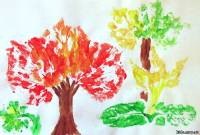 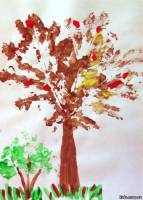 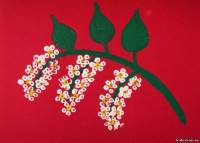 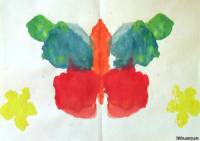 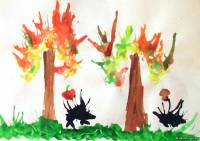 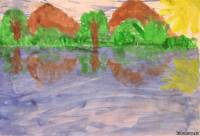 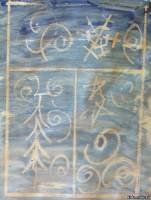 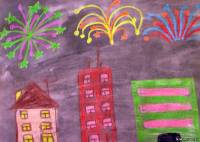 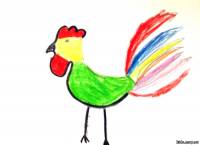 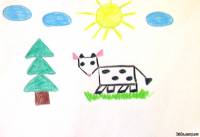 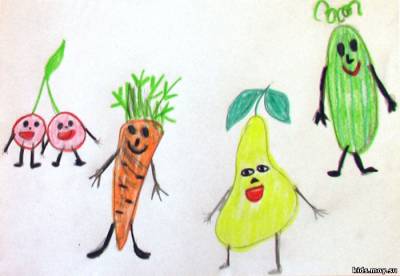 